Chapter 14.1 – 14.3 Review**complete the frequency and relative frequency tables belowJack asked his buddies how many hours they worked during the previous week at their after-school jobs.  The data follows:  4    4    9    8    2    0    4    11    2    1    8    9    1    6On a math test, the scores of 10 students were as follows:93  66  74  56  89  68  74  99  81  51  Construct a bar graph for the relative frequency data in the table below (winners of a game played each year)Construct a bar graph for the frequency data in the table below (winners of a game played each year)Students in Ms. D’s class collected stuff from outside.  Below is what they collected.  Construct a bar graph for the frequency data.Rocks, 8Bugs, 3Sticks, 1The favorite color of people randomly surveyed on a college campus are summarized in a bar graph.  How many people were surveyed?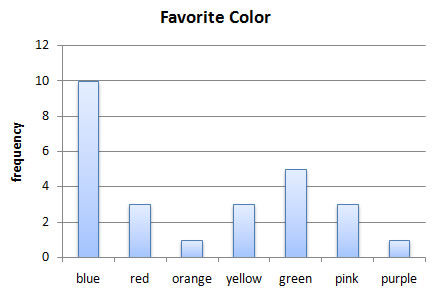 The ages of people randomly surveyed on the street are summarized in a bar graph.  How many people were 41 years or older?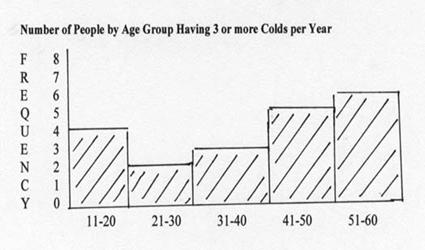 Find the mean, median and mode of : 5, 7, 3, 5, 2, 8, 4, 1, 2, 2, 8, 5What is the mode of this data: 22, 33, 44, 55, 66, 76, 23, 22, 92, 83, 33, 21, 66What is the mean for the data in #9?Assume that in you Spanish class you have earned the following test scores: 58, 74, 81, 99, 68, and only one test remains.  If you need a mean score of 70 to earn a C, then what minimum score must you obtain on the last test?Assume that in a 30-day month you begin with a $120 balance due on your credit card, you charge an item for $150 on the 13th, and an item for $200 on the 21st of the month.  What is your average daily balance on your credit card for this month?Test scores of 20 students are below.  Construct a box and whisker plot of the data.56  77  85  95  98  96 76  55  42  99  87  78  62  76  78  82  66  65  97  33Find the range for the data:  8  35  9  4  1  23Find the standard deviation of the numbers in #14Find the mean and standard deviation of the following data:HoursFrequencyRelative frequency0-23-56-89+ScoresFrequencyRelative frequency50-5960-6970-7980-8990-99WinnerFrequency Relative frequencyJoe50.42John20.17Jack40.33Josh10.08WinnerFrequency Relative frequencyJoe20.125John20.125Jack80.5Josh40.25Number34567frequency21523